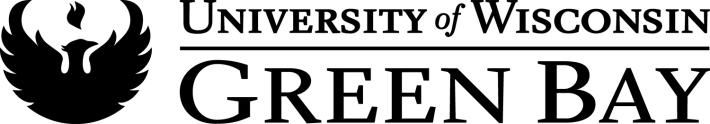 NONCOMPETITIVE PURCHASE REQUEST FORMTO:	Purchasing	Date:      FROM:	Department/Division:       PO #:       	or     DIRECT PAYMENT:   YES    NO	or     P-CARD:   Yes    NO………………………………………………………………………………………………………………………………………………………………….We request approval for a noncompetitive purchase for the purchase of the subject item(s)Describe Goods or Service(s) here:………………………………………………………………………………………………………………………………………………………………….Select One:  1) One Time Purchase 	Estimated Cost:  $       2)  Annual Commodity Purchase  	Estimated Annual Cost:  $       3)  Item may be purchased again 	Indicate Term*:       	Estimated Annual Cost:  $     *Term Example: 2 years, Indefinite, etc.  Long-term requests must be re-evaluated periodically by department.………………………………………………………………………………………………………………………………………………………….........Check appropriate justification(s).  Provide DETAILED explanation(s) below.  1.  Sole Source – The below signed searched the market and verified that no comparable items/service is available.  2.  Single Source – Although comparable items/services are available, THIS is the only brand/model that will work.  3.  Item(s) is (are) the only acceptable replacement part(s) available for       (identify)  4.  Continuity of design is overriding consideration (ex: furniture, laboratory equipment, etc.)  5.  Safety:         6.  Other:       ……………………………………………………………………………………………………………………………………...............................JUSTIFICATION:  Supply sufficient detail to justify waiving competitive bidding.  Failure to do so may result in delays while information is obtained.  Purchasing will determine the appropriateness of waiting the bid process on a case-by-case basis.  See PPP#4 for guidelines.………………………………………………………………………………………………………………………………………………………………....Requestor:	_______________________________________________	Date:       Department Head:	_______________________________________________	Date:       Purchasing Supervisor:	_______________________________________________	Date:       